Adviesraad Sociaal Domein Molenlanden i.o.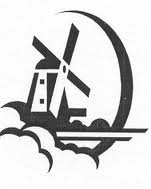 		Secretariaat: 	Ada den Ouden					M: 06 23 25 42 90					E: ada.denouden@jouwgemeente.nlBeknopt verslag van de vergadering d.d. 21 maart 2019Aanwezig:	Casper van den Berg, Catharien Bot, Bas van Genderen, Frans Hakkesteeg, Margreet Hoeijenbos[ en Arie VermeulenAfwezig:	Aart Bogerd, Loes Doeland, Magda Heijboer, Shirly van der Hout, Jan Simons, Jeanice Stallinga, Ria Verheij en Eli VonkAanvang: 	19:30 uurSluiting:	21:35 uurOpeningMargreet opent de vergadering en heet iedereen welkom. MededelingenMargreet leest een ontvangen mail van Shirly voor, waarin zij meedeelt dat zij door persoonlijke omstandigheden de afgelopen tijd als ook de komende tijd wat minder tijd kan besteden aan de Adviesraad. Zij wenst echter wel lid te blijven van de raad. Overeengekomen wordt dat Margreet telefonisch contact met Shirly zal opnemen In het vooroverleg met Menno en Arnold is onder meer gesproken over de inventarisatie respijtzorg, waarop een stagiaire is gezet. Binnen een maand moet de inventarisatie gereed zijn.Er komt nog een reactie van de gemeente op onze brief over de huishoudelijke hulp aan een inwoner van Goudriaan.Over de zogenaamde ‘domino gelden’ zijn nog geen regels en voorwaarden bekend.Voor wat betreft de huishoudelijke ondersteuning geeft de nieuwe verordening geen duidelijkheid over de beoordeling. In de gemeente Molenlanden bestaan hierover nu geen problemen. Casper stelt dat er signalen zijn dat mensen uit angst niet reageren.Het item ‘Sociale Raadslieden’ ligt bij Welzijn, maar heeft geen prioriteit. Ada zal het verslagje van Menno en Magda naar alle leden mailen.De enquête wordt aangepast en het ligt in de bedoeling hiermee met ingang van april weer te gaan werken.Voor wat betreft de telefonisch bereikbaarheid komen er extra telefoonnummers.Voor de zgn. Waard-gesprekken in iedere kern worden per kern 100 inwoners uitgenodigd. Op 17 april vind een Waard-gesprek plaats speciaal voor jongeren. Menno zal het schema van de gesprekken doorzenden.Voor het cliëntervaringsonderzoek komt een nieuwe vragenlijst.De raadswerkgroep Sociaal Domein komt zo’n 3 - 4 keer per jaar bijeen.	Ingekomen stukken	Op het formulier van de ingekomen stukken in het vervolg de actie aangeven.Vaststellen agendaAan de agenda wordt toegevoegd punt 5a: Overlegstructuur met Molenlanden.Vaststellen verslag d.d. 18 februari 2019Het verslag is nog niet gereed en zal de volgende vergadering worden vastgesteld.Nieuwe Adviesraad Sociaal Domein MolenlandenAda zal via datumprikker een afscheidsetentje regelen. De vraag is of er nog nieuwe leden aan de raad moeten worden toegevoegd. Shirly is vermoedelijk van de zomer weer beschikbaar voor de raad.Nieuwe verordeningen gemeente MolenlandenDe verordeningen worden voor kennisgeving aangenomen. Tekstueel is er ten opzichte van de ‘oude’ verordeningen niets gewijzigd.5a.	Overlegstructuur met Molenlanden	Bas heeft een concept-reactie opgesteld op de memo van de gemeente over de overlegstructuur. Alle leden kunnen zich vinden in de reactie. Ada zal het concept omzetten in briefvorm aan het college. Ondertekening door Margreet.	Aan Menno of Arnold een lijstje vragen met taakgebieden van ambtenaren binnen het Sociaal Domein.Beoordeling nieuwe website gemeenteCatharien stelt dat de teksten wat evenwichtiger moeten. Zedje en de Seniorenraad wel linken, maar met een kortere tekst. Terugkoppeling kennismaking wethouder Lizanne Lanser Delegatie adviesraad bestond uit Margreet, Magda, Catharien en Bas. Het was een goed gesprek met de wethouder, waarbij ook Menno en Arnold aanwezig waren.Gesproken is over de Molenwaardse en Giessenlandse situatie, de gang van zaken op weg naar Molenlanden, de relatie met de platforms en de bouwcommissie en de overlegstructuur met de gemeente.Vaststellen vergaderschema 2019Het concept-vergaderschema wordt aangepast en vastgesteld. Omdat de wethouder in principe niet op maandag- en donderdagavond beschikbaar is, wordt de eerstvolgende vergadering gepland op woensdag 8 mei te Hoorrnaar.Bespreken Jaarplan 2019Het Jaarplan moet er komen. Ieder wordt geacht na te denken over wat er dit jaar opgepakt moet worden.Huishoudelijk Reglement Adviesraad Sociaal DomeinCatharien en Frans zullen samen een huishoudelijk reglement opstellen. Daartoe zullen de bestaande stukken worden toegezonden.Terugkoppeling vanuit werkgroepen en regionale overleggenCasper heeft telefonisch contact gezocht met Alet Mudde over de Europese aanbesteding binnen de jeugdzorg. Dagbesteding in Bredero’s Hof. Piet zit in het bestuur van de Stichting Vrienden van.Casper vraagt en krijgt toestemming zich te bemoeien met de Groene Wei, wozoco in Giessenburg.	Op 8 maart vindt een bijeenkomst plaats met de gemeente, de bouwcommissie (Magda) en de bouwcommissie van Zedje.RondvraagMargreet verwijst naar de website van de VNG waarstaatjegemeente.nl Bas deelt mee het jaar 2018 voor Giessenlanden te willen afhandelen en daartoe het jaarverslag en financieel verslag te zullen opstellen. De kascontrole wordt verricht door Casper en Arie.	Frans deelt mee zaterdag de cursus in Dordrecht van de Koepel te volgen.	Casper wil weten hoeveel personen met een arbeidsbeperking zijn ingezet bij bedrijven in Molenlanden. Dit is een vraag voor Jan Peter van Zoelen. Getracht zal worden nog vóór de zomervakantie Jan Peter uit te nodigen bij onze vergadering.13.	Sluiting	Niets meer aan de orde zijnde, sluit Margreet de vergadering om 21:35 uur na eenieder bedankt te hebben voor zijn of haar inbreng.	De volgende vergadering vindt plaats op woensdag 8 mei 2019 om 19:30 uur in de trouwzaal van het gemeentekantoor te Hoornaar.Verslag: Ada den OudenVastgesteld: 8 mei 2019